Subject content - Key stage 1: Pupils should develop fundamental movement skills, become increasingly competent and confident and access a broad range of opportunities to extend their agility, balance and coordination, individually and with others. They should be able to engage in competitive (both against self and against others) and co-operative physical activities, in a range of increasingly challenging situations. Pupils should be taught to: master basic movements including running, jumping, throwing and catching, as well as developing balance, agility and co-ordination, and begin to apply these in a range of activities; participate in team games, developing simple tactics for attacking and defending; perform dances using simple movement patterns. What might the Learning Outcomes be for KS1 in Gymnastics?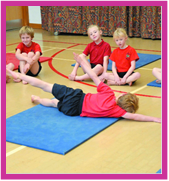 Help children evaluate and improve their performance by asking them:• What actions are included in your sequence?• Do you perform it smoothly and with control?• What one thing do you think you could improve about your sequence?• How would you go about improving this?Uses space safely & well                                                                                              Can remember, repeat & explore simple actionsCan work cooperatively with a partner                                                                        Work on apparatus safely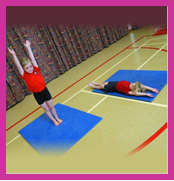 Can demonstrate different Levels in actions                                                               Can demonstrate differences in Speed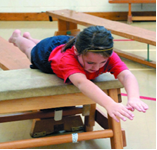 Can land safely when Jumping                                                                                   Can take weight on handsCan create & apply different Body Shapes                                                                 Can Balance on small and large body partsCan Travel on different body parts                                                                             Can Co-ordinate body during movementsLink movements to suit activity                                                                                   Can adapt ‘sequence’ to include apparatusIs willing to practice and improve                                                                                Can evaluate their own movementsCan say how their bodies feel during exercise